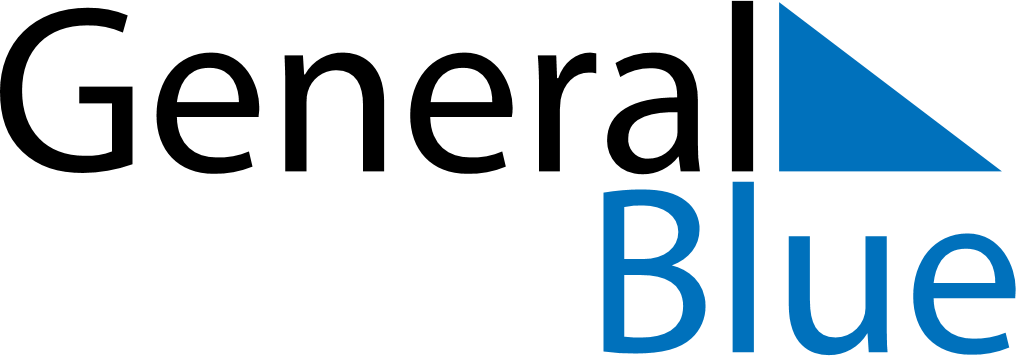 June 2024June 2024June 2024June 2024June 2024June 2024June 2024Morrope, Lambayeque, PeruMorrope, Lambayeque, PeruMorrope, Lambayeque, PeruMorrope, Lambayeque, PeruMorrope, Lambayeque, PeruMorrope, Lambayeque, PeruMorrope, Lambayeque, PeruSundayMondayMondayTuesdayWednesdayThursdayFridaySaturday1Sunrise: 6:24 AMSunset: 6:10 PMDaylight: 11 hours and 45 minutes.23345678Sunrise: 6:25 AMSunset: 6:10 PMDaylight: 11 hours and 45 minutes.Sunrise: 6:25 AMSunset: 6:11 PMDaylight: 11 hours and 45 minutes.Sunrise: 6:25 AMSunset: 6:11 PMDaylight: 11 hours and 45 minutes.Sunrise: 6:25 AMSunset: 6:11 PMDaylight: 11 hours and 45 minutes.Sunrise: 6:25 AMSunset: 6:11 PMDaylight: 11 hours and 45 minutes.Sunrise: 6:26 AMSunset: 6:11 PMDaylight: 11 hours and 45 minutes.Sunrise: 6:26 AMSunset: 6:11 PMDaylight: 11 hours and 45 minutes.Sunrise: 6:26 AMSunset: 6:11 PMDaylight: 11 hours and 45 minutes.910101112131415Sunrise: 6:26 AMSunset: 6:11 PMDaylight: 11 hours and 45 minutes.Sunrise: 6:27 AMSunset: 6:12 PMDaylight: 11 hours and 44 minutes.Sunrise: 6:27 AMSunset: 6:12 PMDaylight: 11 hours and 44 minutes.Sunrise: 6:27 AMSunset: 6:12 PMDaylight: 11 hours and 44 minutes.Sunrise: 6:27 AMSunset: 6:12 PMDaylight: 11 hours and 44 minutes.Sunrise: 6:27 AMSunset: 6:12 PMDaylight: 11 hours and 44 minutes.Sunrise: 6:27 AMSunset: 6:12 PMDaylight: 11 hours and 44 minutes.Sunrise: 6:28 AMSunset: 6:12 PMDaylight: 11 hours and 44 minutes.1617171819202122Sunrise: 6:28 AMSunset: 6:13 PMDaylight: 11 hours and 44 minutes.Sunrise: 6:28 AMSunset: 6:13 PMDaylight: 11 hours and 44 minutes.Sunrise: 6:28 AMSunset: 6:13 PMDaylight: 11 hours and 44 minutes.Sunrise: 6:28 AMSunset: 6:13 PMDaylight: 11 hours and 44 minutes.Sunrise: 6:29 AMSunset: 6:13 PMDaylight: 11 hours and 44 minutes.Sunrise: 6:29 AMSunset: 6:13 PMDaylight: 11 hours and 44 minutes.Sunrise: 6:29 AMSunset: 6:14 PMDaylight: 11 hours and 44 minutes.Sunrise: 6:29 AMSunset: 6:14 PMDaylight: 11 hours and 44 minutes.2324242526272829Sunrise: 6:30 AMSunset: 6:14 PMDaylight: 11 hours and 44 minutes.Sunrise: 6:30 AMSunset: 6:14 PMDaylight: 11 hours and 44 minutes.Sunrise: 6:30 AMSunset: 6:14 PMDaylight: 11 hours and 44 minutes.Sunrise: 6:30 AMSunset: 6:15 PMDaylight: 11 hours and 44 minutes.Sunrise: 6:30 AMSunset: 6:15 PMDaylight: 11 hours and 44 minutes.Sunrise: 6:30 AMSunset: 6:15 PMDaylight: 11 hours and 44 minutes.Sunrise: 6:30 AMSunset: 6:15 PMDaylight: 11 hours and 44 minutes.Sunrise: 6:31 AMSunset: 6:15 PMDaylight: 11 hours and 44 minutes.30Sunrise: 6:31 AMSunset: 6:16 PMDaylight: 11 hours and 44 minutes.